xxxOd:	xxxOdesláno:	pátek 10. listopadu 2023 15:54Komu:	xxxPředmět:	Re: Objednávka č. 3610004659Přílohy:	3610004659.pdfPodepsáno:	xxxKategorie:	Potvrzená OBJDobrý den,Díky za připomenutí, posílám podepsané.Děkuji. S pozdravem xxx NEURODOT ConsultingFrom: xxxDate: Friday, 10 November 2023 at 11:51To: xxxSubject: FW: Objednávka č. 3610004659Dobrý den,stále od Vás nemáme potvrzenou výše uvedenou objednávku odeslanou dne 17.10.2023.Z důvodu povinnosti uveřejňovat veškeré smlouvy v hodnotě nad 50 tis. Kč bez DPH v Registru smluv vyplývající ze zákona č. 340/2015 Sb., Vás žádáme o zaslání potvrzené objednávky, aby bylo prokazatelné uzavření smluvního vztahu.Děkuji a přeji hezký denxxx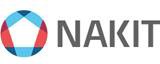 Národní agentura pro komunikační a informační technologie, s. p.Kodaňská 1441/46, 101 00 Praha 10 – Vršovice, Česká republikawww.nakit.czFrom: xxxSent: Tuesday, October 17, 2023 1:09 PMTo: xxxCc: xxx>Subject: Objednávka č. 3610004659 Dobrý den,přílohou Vám zasíláme výše uvedenou objednávku.Vzhledem k povinnosti uveřejňovat veškeré smlouvy v hodnotě nad 50 tis. Kč bez DPH v Registru smluv vyplývající ze zákona č. 340/2015 Sb., Vás žádámeo potvrzení objednávky, a to nejlépe zasláním skenu objednávky podepsané za Vaši stranu osobou k tomu oprávněnou tak, aby bylo prokazatelnéuzavření smluvního vztahu. Uveřejnění v souladu se zákonem zajistí objednatel - Národní agentura pro komunikační a informační technologie, s.p.S pozdravem a přáním příjemného dnexxxNárodní agentura pro komunikační a informační technologie, s. p.Kodaňská 1441/46, 101 00 Praha 10 – Vršovice, Česká republikawww.nakit.cz